Entschuldigung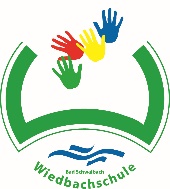 Ich bitte, das Fernbleiben meines Kindes ____________________________  Klasse _____vom Unterricht am/ vom-bis: ________________________________   zu entschuldigen.Grund:__________________________________________________________________________________________________________________________________________________________          Ort                                                     Datum                                       Unterschrift eines SorgeberechtigtenEntschuldigungIch bitte, das Fernbleiben meines Kindes ____________________________  Klasse _____vom Unterricht am/ vom-bis: ________________________________   zu entschuldigen.Grund:__________________________________________________________________________________________________________________________________________________________          Ort                                                     Datum                                       Unterschrift eines Sorgeberechtigten